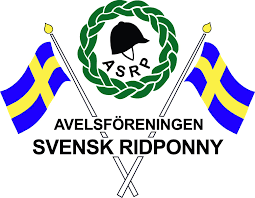 Valberedningens förslag till Avelsföreningen Svensk Ridponnys årsstämma 23 april 2023Ordförande: Sigrid BergåkraLedamöter 1 år kvar till, till 2024: Sanna Gustafsson Petra OjalaTobias Gustafsson, till fyllnadsval, Lovisa Degreef Beselin som väljer att avgå.Marianne Matsson, fyllnadsval för Pernilla Wallenius Ödlund som väljer att avgå.Ledamöter på 2 år, till 2025:Sofie Bågenstål Jansson (omval)Anne Engqvist (omval)Cornelia Westlund (omval)Helena Tolar, (nyval)Suppleanter på 1 år till 2024:Ann Bengtsson (omval)Linda Glambeck (omval)Martina Sandström (Nyval)Revisorer: Nina Olsson RevisionPartner Skaraborg AB